LANDSCHAFT DER WETTBEWERBSANALYSE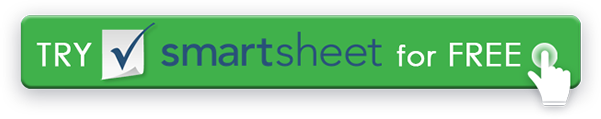 Füllen Sie die Vorlage für Ihr Unternehmen und dann die Vorlage für jeden Mitbewerber aus. Nachdem Sie dieses Formular ausgefüllt haben, können Sie feststellen, dass Ihre Konkurrenten nicht die sind, für die Sie sie halten.WARUM DIESE ANALYSE DURCHFÜHREN?WARUM DIESE ANALYSE DURCHFÜHREN?Schreiben Sie die Frage auf, die Sie zu beantworten versuchen, oder das Ziel dieser Analyse.Schreiben Sie die Frage auf, die Sie zu beantworten versuchen, oder das Ziel dieser Analyse.Schreiben Sie die Frage auf, die Sie zu beantworten versuchen, oder das Ziel dieser Analyse.Schreiben Sie die Frage auf, die Sie zu beantworten versuchen, oder das Ziel dieser Analyse.WARUM DIESE ANALYSE DURCHFÜHREN?WARUM DIESE ANALYSE DURCHFÜHREN?IHR UNTERNEHMENMITBEWERBER 1MITBEWERBER 2MITBEWERBER 3PROFILÜBERBLICKPROFILWETTBEWERBSVORTEIL
Welchen Wert bieten Sie Ihren Kunden?MARKETING-PROFILZIELMARKTPLATZMARKETING-PROFILMARKETINGSTRATEGIENPRODUKTPROFILPRODUKTE & DIENSTLEISTUNGENPRODUKTPROFILPREISE & KOSTENPRODUKTPROFILVERTRIEBSKANÄLESWOT-ANALYSETun Sie dies für Ihr Unternehmen und für Ihre Mitbewerber. Ihre Stärken sollten Ihre Chancen unterstützen und zu dem beitragen, was Sie als Ihren Wettbewerbsvorteil definieren.Tun Sie dies für Ihr Unternehmen und für Ihre Mitbewerber. Ihre Stärken sollten Ihre Chancen unterstützen und zu dem beitragen, was Sie als Ihren Wettbewerbsvorteil definieren.Tun Sie dies für Ihr Unternehmen und für Ihre Mitbewerber. Ihre Stärken sollten Ihre Chancen unterstützen und zu dem beitragen, was Sie als Ihren Wettbewerbsvorteil definieren.Tun Sie dies für Ihr Unternehmen und für Ihre Mitbewerber. Ihre Stärken sollten Ihre Chancen unterstützen und zu dem beitragen, was Sie als Ihren Wettbewerbsvorteil definieren.Tun Sie dies für Ihr Unternehmen und für Ihre Mitbewerber. Ihre Stärken sollten Ihre Chancen unterstützen und zu dem beitragen, was Sie als Ihren Wettbewerbsvorteil definieren.SWOT-ANALYSESTÄRKENSWOT-ANALYSESCHWÄCHENSWOT-ANALYSEGELEGENHEITENSWOT-ANALYSEBEDROHUNGENVERZICHTSERKLÄRUNGAlle Artikel, Vorlagen oder Informationen, die von Smartsheet auf der Website bereitgestellt werden, dienen nur als Referenz. Obwohl wir uns bemühen, die Informationen auf dem neuesten Stand und korrekt zu halten, geben wir keine Zusicherungen oder Gewährleistungen jeglicher Art, weder ausdrücklich noch stillschweigend, über die Vollständigkeit, Genauigkeit, Zuverlässigkeit, Eignung oder Verfügbarkeit in Bezug auf die Website oder die auf der Website enthaltenen Informationen, Artikel, Vorlagen oder zugehörigen Grafiken. Jegliches Vertrauen, das Sie auf solche Informationen setzen, erfolgt daher ausschließlich auf Ihr eigenes Risiko.